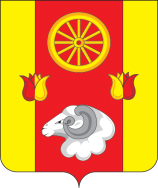 АДМИНИСТРАЦИЯРЕМОНТНЕНСКОГО  СЕЛЬСКОГО  ПОСЕЛЕНИЯРАСПОРЯЖЕНИЕот   28.12.2017  года                            с. Ремонтное                                                №   130Об  утверждении  методики проведения оценки профессионального уровня претендентов для замещения должностей муниципальной службы в Администрации Ремонтненского сельского поселенияВо исполнение Федерального закона от 02.03.2007 №25-ФЗ  «О муниципальной службе в Российской Федерации» Утвердить методику проведения оценки профессионального уровня претендентовдля замещения должностей муниципальной службы в Администрации Ремонтненского сельского поселения (далее - методика), согласно приложению к настоящему распоряжению.2. При назначении претендента на замещение вакантной должности муниципальной службы в Администрации Ремонтненского сельского поселения путем проведения конкурса, а также в случае назначения без проведения конкурса руководствоваться утвержденной методикой. 3.     Контроль за исполнением распоряжения оставляю за собой.Глава Администрации Ремонтненского сельского поселения	А.Я. ЯковенкоМетодика проведения оценки профессионального уровня претендентов для замещения должностей муниципальной службы в Администрации Ремонтненского сельского поселенияI.Общие положенияНазначение на должности муниципальной службы высококвалифицированных специалистов с учетом их профессиональных качеств и компетентности в соответствии с пунктом 1 статьи 32 Федерального закона № 25-ФЗ является приоритетным направлением формирования кадрового состава муниципальной службы.Учитывая, что согласно пункту 2 части 1 статьи 12 Федерального закона № 25-ФЗ муниципальный служащий обязан исполнять должностные обязанности в соответствии с должностной инструкцией, в которую в свою очередь включаются квалификационные требования, муниципальным служащим может являться только гражданин, соответствующий квалификационным требованиям, предъявляемым для определения его возможности замещать должность муниципальной службы, то есть надлежащим образом исполнять должностные обязанности.Таким образом, решению о назначении претендента на должность муниципальной службы предшествует обязательная и задокументированная оценка его соответствия квалификационным требованиям для ее замещения, в том числе в рамках конкурса, предусмотренного частью 1 статьи 17 Федерального закона № 25-ФЗ и проводимого перед заключением трудового договора. Также проводится оценка претендента на соответствие квалификационным требованиям для замещения должности муниципальной службы в случае назначения без проведения конкурса. При этом, если соответствие претендента квалификационным требованиям к образованию и стажу определяется посредством изучения соответствующих документов, что не требует больших временных и трудовых ресурсов, то обязательная оценка его профессиональных знаний и умений, в том числе при организации отбора претендентов без проведения конкурса, требует применения различных современных методов отбора кадров и технологий, учитывающих должностной уровень и специфику исполняемых должностных обязанностей. II. Процедура оценки претендентов на соответствие квалификационным требованиям к знаниям и умениям, а также положения о методах и технологиях оценки во взаимосвязи с квалификационными требованиямиОценка претендентов на соответствие квалификационным требованиям к знаниям и умениям осуществляется в соответствии со следующими подходами:1. Оценка предусмотренных базовыми квалификационными требованиями знаний и умений претендентов, включая знание русского языка, основ Конституции Российской Федерации, основ законодательства о противодействии коррупции, Федерального закона от 6 октября . № 131-ФЗ «О местном самоуправлении в Российской Федерации», Федерального закона № 25-ФЗ, умения работать на компьютере, в том числе в сети «Интернет» и информационно-правовых системах, осуществляется в форме тестирования.В целях проведения объективной, единообразной и прозрачной оценки знаний русского языка и знаний в области законодательства используется единый комплекс тестовых заданий, который применяется при отборе кадров на муниципальную службу. Комплекс тестовых заданий поддерживается в актуальном состоянии.Тестовые вопросы для оценки профессиональных знаний претендентов разрабатываются с учетом рекомендаций, определенных методическим инструментарием по отбору, сформированным Минтрудом России.Тестовые вопросы на соответствие базовым квалификационным требованиям для замещения должностей муниципальной службы в Администрации Ремонтненского сельского поселения содержатся в приложении №1 к Методике проведения оценки профессионального уровня претендентов для замещения должностей муниципальной службы в Администрации Ремонтненского сельского поселения).Предлагаемый тест направлен на выявление знаний, необходимых для поступления на муниципальную службу и замещения любой должности муниципальной службы.Тест содержит 40 вопросов - по 8 вопросов для каждой из пяти областей знаний, перечисленных ниже:знание государственного языка Российской Федерации - русского языка;знание Конституции Российской Федерации и основ конституционного устройства Российской Федерации;знание законодательства о муниципальной службе;знание законодательства Российской Федерации о противодействии коррупции;знания в области информационно-коммуникационных технологий.В каждом вопросе возможен только один правильный вариант ответа.Время выполнения теста - 40 минут (1 минута на 1 вопрос). 	Результаты тестирования заносятся в бланк вопросов теста на соответствие базовым квалификационным требованиям для замещения должностей муниципальной службы Российской Федерации (приложение № 2 к Методике проведения оценки профессионального уровня претендентов для замещения должностей муниципальной службы в Администрации Ремонтненского сельского поселения).Проведение оценки умений, необходимых для исполнения должностных обязанностей муниципальными служащими, замещающими должности высшей, главной и ведущей групп должностей, включая умения руководить, эффективно планировать работу и контролировать ее выполнение, оперативно принимать и реализовывать управленческие решения, вести деловые переговоры осуществляется при использовании метода интервьюирования, проводимая согласно методике проведения поведенческого интервью (приложение № 3 к Методике проведения оценки профессионального уровня претендентов для замещения должностей муниципальной службы в Администрации Ремонтненского сельского поселения). При организации интервьюирования проводится поведенческое интервью (интервью по компетенциям), при проведении которого вопросы интервьюера направлены на выявление профессиональных качеств (компетенций), свидетельствующих о наличии у претендента требуемых умений. В ходе указанного интервью задачей интервьюера является получение информации о наличии у претендента каждого необходимого для исполнения должностных обязанностей профессионального качества (компетенции). При этом претенденту предлагается привести конкретные примеры, описывающие ситуации, в которых он продемонстрировал или не продемонстрировал требуемое поведение. Тест на соответствие базовым квалификационным требованиям для замещения должностей муниципальной службы ИНСТРУКЦИИ ДЛЯ ВЫПОЛНЕНИЯ ТЕСТАДанный тест направлен на выявление знаний, необходимых для поступления на муниципальную службу и замещения любой должности муниципальной службы.Тест содержит 40 вопросов - по 8 вопросов для каждой из пяти областей знаний, перечисленных ниже:знание государственного языка Российской Федерации - русского языка;знание Конституции Российской Федерации и основ конституционного устройства Российской Федерации;знание законодательства о муниципальной службе;знание законодательства Российской Федерации о противодействии коррупции;знания в области информационно-коммуникационных технологий.Ваша задача - проанализировать информацию, изложенную в вопросе, и из нескольких ответов выбрать правильный.В каждом вопросе возможен только один правильный вариант ответа.В бланке для ответов поставьте крестик            рядом с вариантом ответа, который Вы считаете правильным.              Как правильно заполнять бланк      Как правильно вносить исправления в бланкеРисунок 1.	                                       Рисунок 2.Пожалуйста, не делайте никаких пометок в буклете, так как он будет использоваться для тестированиядругих кандидатов.Не раскрывайте никаких других страниц буклета, пока администратор не попросит Вас сделать это.ПОМНИТЕ:Время ограничено. Начав выполнять тест, необходимо делать это как можно более быстро и точно.Если Вы хотите изменить ответ, зачеркните (не стирайте!) первый вариант и отметьте крестиком свой новый ответ.В тесте имеется 40 вопросов, и для его выполнения у Вас будет 40 минут. При желании, Вы можете закончить тест раньше.Следите за тем, чтобы номер вопроса в буклете соответствовал номеру вопроса в бланке для ответов.Каждый вопрос может иметь только один правильный ответ.Если Вы закончите работу до истечения времени, то, при желании, Вы можете вернуться и проверить свои ответы.Не делайте никаких пометок в буклете.Если у Вас есть какие-либо вопросы, пожалуйста, задавайте их сейчас до начала работы.Блок   «Основы   законодательства   о   муниципальной   службе   Российской Федерации»Блок  «Основы законодательства Российской Федерации о противодействии коррупции».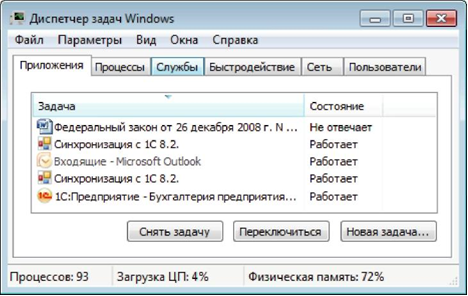 «Информационно-коммуникационные технологии»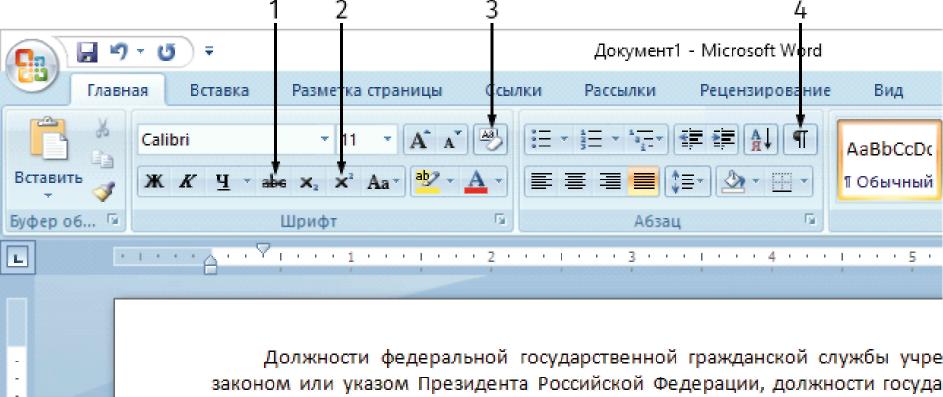 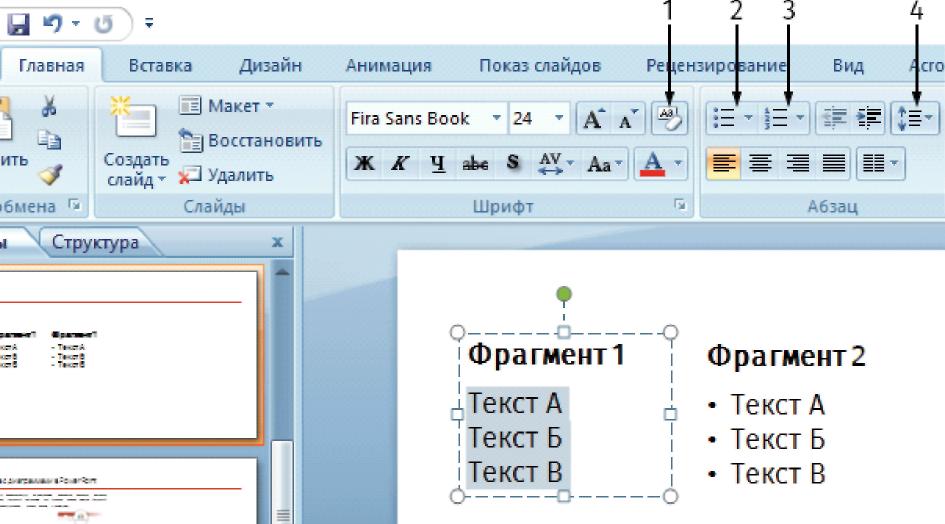 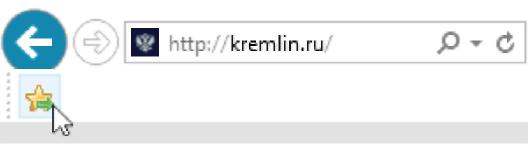 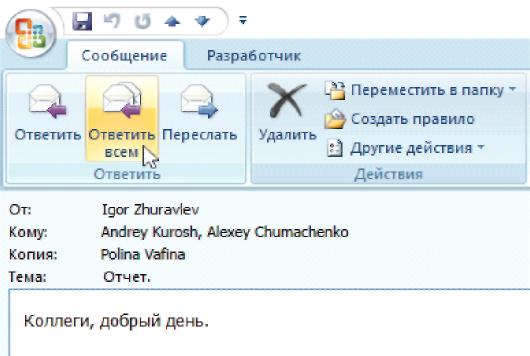 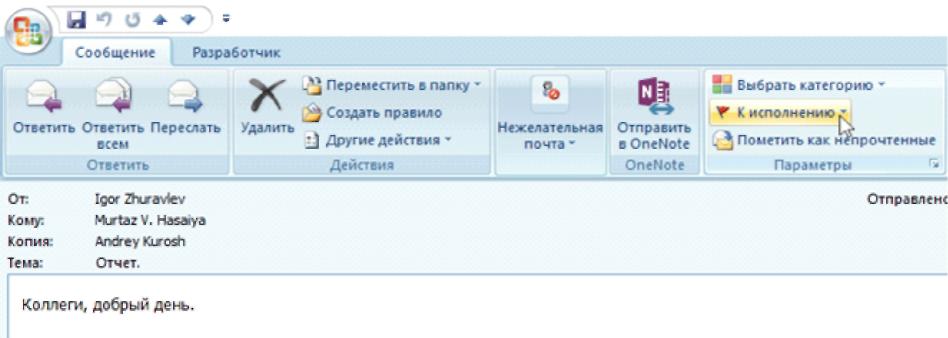 Если у Вас осталось время, можете проверит свои ответыКОНЕЦ ТЕСТАПриложение №2 к Методике проведения оценки профессионального уровня претендентов для замещения должностей муниципальной службы в Администрации Ремонтненского сельского поселенияТЕСТНА СООТВЕТСТВИЕ БАЗОВЫМ КВАЛИФИКАЦИОННЫМ ТРЕБОВАНИЯМ ДЛЯ ЗАМЕЩЕНИЯ ДОЛЖНОСТЕЙ МУНИЦИПАЛЬНОЙ СЛУЖБЫ РОССИЙСКОЙ ФЕДЕРАЦИИМЕТОДИКА ПРОВЕДЕНИЯ ПОВЕДЕНЧЕСКОГО ИНТЕРВЬЮПоведенческое интервью является одним из наиболее надежных и валидных методов оценки.Это достигается за счет того, что вопросы направлены на выявление именно фактической информации (что кандидат на замещение должности государственной гражданской службы (далее – кандидат) делал в той или иной рабочей ситуации на прежнем месте работы), а не суждений кандидата (что он думает по поводу той или иной ситуации, как он считает правильным поступать и пр.). В этой связи настоящая Методика проведения поведенческого интервью позволяет выявить, как кандидат решает те или иные рабочие задачи. Для этого необходимо задавать вопросы, направленные на выявление конкретных поведенческих примеров из опыта кандидата.Правильные примеры обладают следующими характеристиками:­ примеры ситуаций произошли в период от шести месяцев до года до даты интервью (не раньше двух лет);­ каждый пример должен содержать конкретную ситуацию, в которой участвовал кандидат;­ кандидат рассказывает о том, что именно он делал и говорил;­ ситуация уже закончилась и имеет конкретный результат.Неправильные («некачественные примеры»), которые нельзя оценивать:­ предположения, домыслы, неопределенные или общие утверждения;­ описания событий, в которых кандидат не был непосредственным участником;­ высказывания, которые сопровождаются фразами: «я думаю…», «я считаю…», «я бы сделал это…», «как правило…», «мы сделали это…»;- ситуация не закончилась.Некоторым кандидатам может быть сложно сразу привести нужный пример, поэтому может потребоваться задать дополнительные вопросы, чтобы получить наиболее полную и точную информацию о конкретном опыте кандидата. Если полагаться только на свою память во время интервью, можно забыть важную информацию о кандидате, что приведет к ошибкам при оценке. Поэтому важно придерживаться следующих правил: -вести записи в специально разработанных формах;- записывать всю важную информацию и факты;- не стараться запомнить все, что кандидат говорил на интервью, а записывать дословные цитаты везде, где это возможно;-для повышения скорости разработать и использовать собственную систему сокращений;-делать резюме, но не суммировать комментарии таким образом, чтобы они по смыслу отличались от сказанного кандидатом;- когда кандидат молчит, возвращаться и дописывать незаконченные пометки.Также важно соблюдать конфиденциальность информации. Для этого необходимо следовать следующим правилам: -запрещено копировать и/или передавать руководство и формы для интервью (в электронном или печатном виде, другим людям, которые не участвуют в отборе (друзья, коллеги, родственники, кандидаты и прочие));- хранить все записи аккуратно, в определенном месте;-не рвать и не выкидывать в мусорное ведро испорченные формы для записи, договориться с коллегами, как их утилизировать;-не оставлять без присмотра листы с информацией о кандидатах;- помнить о том, что любая информация, которую вы собрали о кандидате, является конфиденциальной и может быть использована только для отбора;-не передавать информацию о кандидатах людям, не задействованным в процессе отбора;- не следует давать кандидату в руки форму для интервью и позволять читать вопросы, индикаторы для оценки и прочую информацию в форме.Вопросы, рекомендованные для оценки профессиональных качеств кандидатовПриложениек распоряжению Администрации Ремонтненского сельского поселения 28.12.2017 № 130Приложение №1 к Методике проведения оценки профессионального уровня претендентов для замещения должностей муниципальной службы в Администрации Ремонтненского сельского поселенияАБВГАБВГ1Х1ХХ2Х2Х3Х3ХБлок  «Конституция  Российской  Федерации  и   основы  конституционного   устройства Российской Федерации»Блок  «Конституция  Российской  Федерации  и   основы  конституционного   устройства Российской Федерации»Блок  «Конституция  Российской  Федерации  и   основы  конституционного   устройства Российской Федерации»Блок  «Конституция  Российской  Федерации  и   основы  конституционного   устройства Российской Федерации»1.Какое     наименование     нашего     государства     закреплено     в     Конституции     Российской Федерации?Какое     наименование     нашего     государства     закреплено     в     Конституции     Российской Федерации?Какое     наименование     нашего     государства     закреплено     в     Конституции     Российской Федерации?АРоссийская Федерация, РоссияРоссийская Федерация, РоссияБРоссийская Федерация, Российское ГосударствоРоссийская Федерация, Российское ГосударствоВРоссия, Российская Федеративная РеспубликаРоссия, Российская Федеративная РеспубликаГРоссия, Русь, Российская ФедерацияРоссия, Русь, Российская Федерация2.Конституция Российской Федерации не закрепляет:Конституция Российской Федерации не закрепляет:Конституция Российской Федерации не закрепляет:Аправо свободно распоряжаться своими способностями к труду, выбирать род деятельности и профессиюправо свободно распоряжаться своими способностями к труду, выбирать род деятельности и профессиюБобязанность трудитьсяобязанность трудитьсяВправо на отдыхправо на отдыхГправо на труд в условиях, отвечающих требованиям безопасности и гигиеныправо на труд в условиях, отвечающих требованиям безопасности и гигиены3.На чье имя подается заявление о приеме в гражданство Российской Федерации?На чье имя подается заявление о приеме в гражданство Российской Федерации?На чье имя подается заявление о приеме в гражданство Российской Федерации?АНа имя Президента Российской ФедерацииНа имя Президента Российской ФедерацииБНа имя Председателя Правительства Российской ФедерацииНа имя Председателя Правительства Российской ФедерацииВНа   имя   начальника   территориального   органа   Министерства   внутренних   дел Российской Федерации по месту жительства или пребыванияНа   имя   начальника   территориального   органа   Министерства   внутренних   дел Российской Федерации по месту жительства или пребыванияГНа   имя   руководителя   территориального   органа   Федеральной   миграционной службы по месту жительства или пребыванияНа   имя   руководителя   территориального   органа   Федеральной   миграционной службы по месту жительства или пребывания4.Устанавливать       свои       государственные       языки       наряду       с       русским       языком       как государственным языком Российской Федерации вправе:Устанавливать       свои       государственные       языки       наряду       с       русским       языком       как государственным языком Российской Федерации вправе:Устанавливать       свои       государственные       языки       наряду       с       русским       языком       как государственным языком Российской Федерации вправе:Ареспублики Российской Федерацииреспублики Российской ФедерацииБвсе субъекты Российской Федерациивсе субъекты Российской ФедерацииВсубъекты     Российской    Федерации,    имеющие    в    своем    составе    этническое большинство, являющееся носителем иного (не русского) языкасубъекты     Российской    Федерации,    имеющие    в    своем    составе    этническое большинство, являющееся носителем иного (не русского) языкаГне имеет права ни один субъект Российской Федерациине имеет права ни один субъект Российской Федерации5.В   каком    случае   гражданин   Российской   Федерации   может   быть   выслан   за   пределы Российской Федерации?В   каком    случае   гражданин   Российской   Федерации   может   быть   выслан   за   пределы Российской Федерации?В   каком    случае   гражданин   Российской   Федерации   может   быть   выслан   за   пределы Российской Федерации?АВ случае совершения преступления против государстваВ случае совершения преступления против государстваБЗа шпионаж против Российской ФедерацииЗа шпионаж против Российской ФедерацииВЗа совершение особо тяжких преступленийЗа совершение особо тяжких преступленийГГражданин     Российской     Федерации     не     может     быть     выслан     за     пределы Российской ФедерацииГражданин     Российской     Федерации     не     может     быть     выслан     за     пределы Российской Федерации6.С   какого   момента   обвиняемый  в   совершении   преступления   имеет   право   пользоваться помощью адвоката (защитника)?С   какого   момента   обвиняемый  в   совершении   преступления   имеет   право   пользоваться помощью адвоката (защитника)?С   какого   момента   обвиняемый  в   совершении   преступления   имеет   право   пользоваться помощью адвоката (защитника)?АС момента задержанияС момента задержанияБС момента заключения под стражуС момента заключения под стражуВС момента предъявления обвиненияС момента предъявления обвиненияГС любого моментаС любого момента7.Российская Федерация является светским государством. Это означает, что:Российская Федерация является светским государством. Это означает, что:Ав    различных   субъектах   Российской   Федерации   могут   быть   установлены    в качестве государственных различные религииБатеизм    является    официальным    мировоззрением    на    территории    Российской ФедерацииВникакая    религия    не    может    быть    установлена    в    Российской    Федерации    в качестве обязательнойГв   Российской   Федерации  запрещено   преподавание   курсов   о   каких   бы   то   ни было религиях в государственных образовательных организациях8.Кто может быть избран Президентом Российской Федерации?Кто может быть избран Президентом Российской Федерации?АГражданин Российской Федерации не моложе 35 летБГражданин Российской Федерации старше 40 лет, постоянно проживающий в Российской Федерации не менее 10 летВГражданин    Российской    Федерации    старше    30    лет,   не    покидавший    страну последние 3 годаГГражданин Российской Федерации не моложе 35 лет, постоянно проживающий в Российской Федерации не менее 10 лет9.На муниципальную службу вправе поступать?На муниципальную службу вправе поступать?На муниципальную службу вправе поступать?На муниципальную службу вправе поступать?Авсе лица, независимо от наличия гражданства Российской Федерации, достигшие возраста 18 лет и владеющие государственным языком Российской Федерациивсе лица, независимо от наличия гражданства Российской Федерации, достигшие возраста 18 лет и владеющие государственным языком Российской Федерациивсе лица, независимо от наличия гражданства Российской Федерации, достигшие возраста 18 лет и владеющие государственным языком Российской ФедерацииБиностранные    граждане,     достигшие     18     лет    и    владеющие     государственным языком Российской Федерации, по срочному контрактуиностранные    граждане,     достигшие     18     лет    и    владеющие     государственным языком Российской Федерации, по срочному контрактуиностранные    граждане,     достигшие     18     лет    и    владеющие     государственным языком Российской Федерации, по срочному контрактуВвсе граждане Российской Федерации, достигшие 18 летвсе граждане Российской Федерации, достигшие 18 летвсе граждане Российской Федерации, достигшие 18 летГвсе      граждане      Российской      Федерации,      достигшие      18      лет      и      владеющие государственным языком Российской Федерации, соответствующие квалификационным требованиям, для замещения должностей муниципальной службывсе      граждане      Российской      Федерации,      достигшие      18      лет      и      владеющие государственным языком Российской Федерации, соответствующие квалификационным требованиям, для замещения должностей муниципальной службывсе      граждане      Российской      Федерации,      достигшие      18      лет      и      владеющие государственным языком Российской Федерации, соответствующие квалификационным требованиям, для замещения должностей муниципальной службы10.Муниципальный служащий входит в состав конкурсной комиссии муниципального органа. Его   сын   подал   документы   на   участие   в   конкурсе   на   замещение   вакантной   должности специалиста     в     данном     муниципальном     органе.     Что     должен     сделать     муниципальный служащий?Муниципальный служащий входит в состав конкурсной комиссии муниципального органа. Его   сын   подал   документы   на   участие   в   конкурсе   на   замещение   вакантной   должности специалиста     в     данном     муниципальном     органе.     Что     должен     сделать     муниципальный служащий?АНикаких действий предпринимать не нужноБВ            письменной            форме            уведомить            представителя            нанимателя            и непосредственного начальника о наличии конфликта интересовВСообщить     сыну,     что     тот     не     может     участвовать     в     конкурсе     на     данную должностьГСообщить   непосредственному   начальнику   и   членам   конкурсной   комиссии   о наличии конфликта интересов11.Представителю   нанимателя   стало   известно о том, что у одного из его   подчиненных возникла  личная   заинтересованность,   которая   приводит   к   конфликту   интересов.    При этом     он     не     счел     нужным     принимать какие-либо меры.  Каковы последствия его бездействия в случае, если данное обстоятельство откроется?Представителю   нанимателя   стало   известно о том, что у одного из его   подчиненных возникла  личная   заинтересованность,   которая   приводит   к   конфликту   интересов.    При этом     он     не     счел     нужным     принимать какие-либо меры.  Каковы последствия его бездействия в случае, если данное обстоятельство откроется?АПредставителю нанимателя будет объявлен строгий выговорБПредставитель нанимателя будет понижен в должностиВПредставитель нанимателя будет отстранен от руководящей должностиГПредставитель нанимателя будет уволен с муниципальной службы12.Муниципальный служащий намерен сдать в аренду принадлежащее ему жилое помещение. Как ему поступить, чтобы соблюсти все требования законодательства?Муниципальный служащий намерен сдать в аренду принадлежащее ему жилое помещение. Как ему поступить, чтобы соблюсти все требования законодательства?АОн не имеет права сдавать недвижимость в арендуБОн вправе заключить договор, но при этом обязан отражать полученный доход в справке установленной формыВОн должен поставить в известность своего непосредственного руководителя и представителя нанимателяГОн должен подать заявление в созданную в муниципальном органе комиссию по урегулированию конфликта интересов13.Что должен сделать гражданин, официально являющийся членом политической партии, при поступлении на муниципальную службу?Что должен сделать гражданин, официально являющийся членом политической партии, при поступлении на муниципальную службу?АПриостановить членство в партии с момента заключения с ним служебного контрактаБУведомить представителя нанимателя о своем членстве  в политической партииВПодать заявление  в комиссию по соблюдению требований к служебному поведению и урегулированию конфликта интересовГНе обязан предпринимать никаких действий14.Муниципальный служащий состоит в кадровом резерве. Каким образом он может быть назначен на вакантную должность муниципальной службы?Муниципальный служащий состоит в кадровом резерве. Каким образом он может быть назначен на вакантную должность муниципальной службы?АС его согласия по решению представителя нанимателяББез его согласия, если вакансия открыта в муниципальном органе, в котором создан кадровый резервВС его согласия по решению руководителя кадровой службы муниципального органаГНахождение в кадровом резерве автоматически предполагает согласие на назначение из него на любую вакантную должность15.Муниципальный служащий подает в установленном порядке сведения о доходах, имуществе и обязательствах имущественного характера относительно себя и своей семьи. Сведения о ком он подавать не обязан?Муниципальный служащий подает в установленном порядке сведения о доходах, имуществе и обязательствах имущественного характера относительно себя и своей семьи. Сведения о ком он подавать не обязан?Муниципальный служащий подает в установленном порядке сведения о доходах, имуществе и обязательствах имущественного характера относительно себя и своей семьи. Сведения о ком он подавать не обязан?АСупруга (супруг)Супруга (супруг)БСын, 7 летСын, 7 летВДочь, 17 летДочь, 17 летГСын, 23 годаСын, 23 года16.Муниципальный служащий может получить дополнительное профессиональное образование?Муниципальный служащий может получить дополнительное профессиональное образование?Муниципальный служащий может получить дополнительное профессиональное образование?Акак в Российской Федерации, так и за ее пределамикак в Российской Федерации, так и за ее пределамиБтолько в Российской Федерациитолько в Российской ФедерацииВтолько в Российской Федерации и других государствах – участниках СНГтолько в Российской Федерации и других государствах – участниках СНГГв    Российской    Федерации,    а    также    за    ее    пределами    при    условии    наличия соответствующих международных соглашенийв    Российской    Федерации,    а    также    за    ее    пределами    при    условии    наличия соответствующих международных соглашений17.К коррупции относится:К коррупции относится:Алюбое нарушение муниципальным служащим требований к служебному поведениюБиспользование  муниципальным  служащим  своего  должностного  положения  в целях приобретения выгоды для своих близких родственниковВразглашение муниципальным служащим информации, ставшей ему известной в ходе исполнения должностных обязанностейГлюбое нарушение муниципальным служащим требований к служебному поведению18.Конфликт интересов на муниципальной службе – это ситуация, когда:Конфликт интересов на муниципальной службе – это ситуация, когда:Аличная заинтересованность муниципального служащего влияет или может повлиять на надлежащее исполнение им должностных обязанностейБмуниципальным служащим совершено коррупционное правонарушениеВ муниципальный служащий получает поручение, исполнение которого связано с нарушением действующего законодательстваГмуниципальный служащий негативно оценивает реализуемую муниципальным органом политику или принятые руководством решения и, как следствие, не прилагает достаточного усердия и добросовестности для выполнения своих должностных обязанностей19.В      соответствии      с      Федеральным      законом      от      25 декабря      .      № 273-ФЗ «О противодействии коррупции» противодействие коррупции является обязанностью:В      соответствии      с      Федеральным      законом      от      25 декабря      .      № 273-ФЗ «О противодействии коррупции» противодействие коррупции является обязанностью:Атолько правоохранительных органовБтолько муниципальных органовВтолько муниципальных органов и иных муниципальных организацийГкак     муниципальных    органов,     иных     муниципальных     организаций,     так     и организаций частного сектора (коммерческих и некоммерческих)20.Сведения     о     доходах,     об     имуществе     и     обязательствах     имущественного     характера муниципальный служащий представляет:Сведения     о     доходах,     об     имуществе     и     обязательствах     имущественного     характера муниципальный служащий представляет:Анепосредственному руководителюБв кадровую службу муниципального органаВв      комиссию      по      соблюдению      требований      к      служебному      поведению      и урегулированию конфликта интересовГв налоговые органы21.Ответственность   при   исполнении   муниципальным   служащим   неправомерного   поручения несет:Ответственность   при   исполнении   муниципальным   служащим   неправомерного   поручения несет:Атолько давший поручение руководительБтолько выполнивший поручение муниципальный служащийВруководитель муниципального органаГдавший     поручение     руководитель     и     выполнивший     поручение     муниципальный служащий22.В сети «Интернет» сведения о доходах, расходах, об имуществе и обязательствах имущественного характера, представленные муниципальными служащимиВ сети «Интернет» сведения о доходах, расходах, об имуществе и обязательствах имущественного характера, представленные муниципальными служащимиАне размещаются, поскольку являются сведениями конфиденциального характераБразмещаются   в   отношении   муниципальных   служащих,   замещающих   должности, включенные в специальный переченьВразмещаются   в   отношении   муниципальных   служащих,   давших   свое   письменное согласие на опубликование сведенийГразмещаются     в     отношении     всех     муниципальных     служащих,     представляющих указанные сведения23.В связи с прохождением муниципальной службы муниципальному служащему запрещается получать подарки в связи с исполнением должностных обязанностей от:В связи с прохождением муниципальной службы муниципальному служащему запрещается получать подарки в связи с исполнением должностных обязанностей от:Афизических и юридических лицБфизических и юридических лиц, за исключением подарков, врученных в связи с протокольными мероприятиямиВфизических лицГюридических лиц24.Сведения о доходах, об имуществе и обязательствах имущественного характера обязаны представлятьСведения о доходах, об имуществе и обязательствах имущественного характера обязаны представлятьАвсе муниципальные служащиеБмуниципальные   служащие,   замещающие   должности   категории   «руководители»   и «специалисты»Вмуниципальные   служащие,   замещающие   должности   высшей,   главной   и   ведущей группы должностейГмуниципальные   служащие,   замещающие   должности,   включенные   в   специальный переченьБлок «Русский язык – государственный язык Российской Федерации»Блок «Русский язык – государственный язык Российской Федерации»Блок «Русский язык – государственный язык Российской Федерации»Блок «Русский язык – государственный язык Российской Федерации»25.Выберите вариант ответа, в котором во всех случаях на месте пропуска пишется буква А:Выберите вариант ответа, в котором во всех случаях на месте пропуска пишется буква А:Выберите вариант ответа, в котором во всех случаях на месте пропуска пишется буква А:Адемокр… тический, сост… влять, антик… ррупционный, ср… внениедемокр… тический, сост… влять, антик… ррупционный, ср… внениеБвозгл…влять, л…коничный, отр….слевой, тр….екториявозгл…влять, л…коничный, отр….слевой, тр….екторияВвыр… щенный, пров… кационный, напр… вление, перс… налвыр… щенный, пров… кационный, напр… вление, перс… налГпредпол….гать, вопл…тить, пар…доксальный, неук…снительныйпредпол….гать, вопл…тить, пар…доксальный, неук…снительный26.Выберите вариант ответа, в котором на месте пропуска пишется буква Ь:Выберите вариант ответа, в котором на месте пропуска пишется буква Ь:Выберите вариант ответа, в котором на месте пропуска пишется буква Ь:АМуниципальный  служащий  имеет право расторгнуть служебный договор и уволит…ся с муниципальной службы по собственной инициативе.Муниципальный  служащий  имеет право расторгнуть служебный договор и уволит…ся с муниципальной службы по собственной инициативе.БВыплата компенсации за неиспользованные ежегодные   оплачиваемые   отпуска производит…ся представителем нанимателя.Выплата компенсации за неиспользованные ежегодные   оплачиваемые   отпуска производит…ся представителем нанимателя.ВВторой экземпляр служебного договора хранит…ся в личном деле муниципального служащего.Второй экземпляр служебного договора хранит…ся в личном деле муниципального служащего.ГЗаконодательством о муниципальной службе определены случаи, при которых конкурс на замещение должности муниципальной службы не проводит…ся.Законодательством о муниципальной службе определены случаи, при которых конкурс на замещение должности муниципальной службы не проводит…ся.27.В каком варианте ответа верно употреблены прописные и строчные буквы?В каком варианте ответа верно употреблены прописные и строчные буквы?В каком варианте ответа верно употреблены прописные и строчные буквы?Аорганы государственной власти субъектов Российской Федерацииорганы государственной власти субъектов Российской ФедерацииБвысшие должностные лица Субъектов Российской Федерациивысшие должностные лица Субъектов Российской ФедерацииВЦентральная избирательная Комиссия Российской ФедерацииЦентральная избирательная Комиссия Российской ФедерацииГруководители     Фракций     в     Государственной     Думе     Федерального     Собрания Российской Федерациируководители     Фракций     в     Государственной     Думе     Федерального     Собрания Российской Федерации28.Выберите вариант, в котором во всех случаях НЕ со словами пишется раздельно:Выберите вариант, в котором во всех случаях НЕ со словами пишется раздельно:Выберите вариант, в котором во всех случаях НЕ со словами пишется раздельно:А(не) обычное явление, (не)правовой характер, договор о (не) нападении(не) обычное явление, (не)правовой характер, договор о (не) нападенииБ(не) движимое имущество, (не) достача, вовремя (не) согласовано(не) движимое имущество, (не) достача, вовремя (не) согласованоВ(не) закончив доклад, ещё (не) подписанный указ, документы (не) исправлены(не) закончив доклад, ещё (не) подписанный указ, документы (не) исправленыГземля   (не)   приватизирована,   (не)   преодолимые   обстоятельства,   (не)   подлежит исполнениюземля   (не)   приватизирована,   (не)   преодолимые   обстоятельства,   (не)   подлежит исполнению29.В каком варианте ответа в выделенном слове на месте пропуска пишется И?В каком варианте ответа в выделенном слове на месте пропуска пишется И?В каком варианте ответа в выделенном слове на месте пропуска пишется И?АОбрушение части кровли произошло вследстви… накопления снегаОбрушение части кровли произошло вследстви… накопления снегаБВ    заключени…    встречи начальник республиканских  ЗАГСов рассказала об успехах в переходе на электронный документооборотВ    заключени…    встречи начальник республиканских  ЗАГСов рассказала об успехах в переходе на электронный документооборотВВ   заключени…   Министерство   финансов   Российской   Федерации   дает   оценку финансовых последствий принятия соответствующих решений для бюджетов и внебюджетных фондовВ   заключени…   Министерство   финансов   Российской   Федерации   дает   оценку финансовых последствий принятия соответствующих решений для бюджетов и внебюджетных фондовГДополнительное профессиональное образование муниципального служащего осуществляется     в     течени…     всего     периода     прохождения     им     муниципальной службыДополнительное профессиональное образование муниципального служащего осуществляется     в     течени…     всего     периода     прохождения     им     муниципальной службы30.Выберите вариант ответа с раздельным написанием:Выберите вариант ответа с раздельным написанием:Выберите вариант ответа с раздельным написанием:АНалоговый   кодекс    Российской   Федерации   устанавливает   систему   налогов   и сборов, а так(же) общие принципы налогообложения и сборовНалоговый   кодекс    Российской   Федерации   устанавливает   систему   налогов   и сборов, а так(же) общие принципы налогообложения и сборовБДля пациента форма собственности значения не имеет, за(то) он получает главное – высокое качество обслуживанияДля пациента форма собственности значения не имеет, за(то) он получает главное – высокое качество обслуживанияВСегодня жители наших городов фактически оплачивают ветхую и от(того) дорогостоящую коммунальную инфраструктуруСегодня жители наших городов фактически оплачивают ветхую и от(того) дорогостоящую коммунальную инфраструктуруГОбращение к примирительным процедурам приостанавливает течение срока исковой давности вне зависимости от(того), сколько осталось до истечения срока давностиОбращение к примирительным процедурам приостанавливает течение срока исковой давности вне зависимости от(того), сколько осталось до истечения срока давности31.Выберите вариант ответа, в котором запятые расставлены верно:Выберите вариант ответа, в котором запятые расставлены верно:Выберите вариант ответа, в котором запятые расставлены верно:АСостав аттестационной комиссии формируется таким образом, чтобы была исключена возможность возникновения конфликтов интересов, которые могли бы повлиять на принимаемые аттестационной комиссией решенияСостав аттестационной комиссии формируется таким образом, чтобы была исключена возможность возникновения конфликтов интересов, которые могли бы повлиять на принимаемые аттестационной комиссией решенияБСостав аттестационной комиссии формируется, таким образом, чтобы была исключена возможность возникновения конфликтов интересов, которые могли бы повлиять на принимаемые аттестационной комиссией решенияСостав аттестационной комиссии формируется, таким образом, чтобы была исключена возможность возникновения конфликтов интересов, которые могли бы повлиять на принимаемые аттестационной комиссией решенияВСостав аттестационной комиссии формируется таким образом, чтобы была исключена возможность возникновения конфликтов интересов, которые могли бы повлиять на, принимаемые аттестационной комиссией, решенияСостав аттестационной комиссии формируется таким образом, чтобы была исключена возможность возникновения конфликтов интересов, которые могли бы повлиять на, принимаемые аттестационной комиссией, решенияГСостав аттестационной комиссии формируется, таким образом чтобы была исключена возможность возникновения конфликтов интересов, которые могли бы повлиять на принимаемые аттестационной комиссией решенияСостав аттестационной комиссии формируется, таким образом чтобы была исключена возможность возникновения конфликтов интересов, которые могли бы повлиять на принимаемые аттестационной комиссией решения32.В каком слове ударение падает на первый слог?В каком слове ударение падает на первый слог?В каком слове ударение падает на первый слог?АкварталкварталБоптовыйоптовыйВзвонитзвонитГсредствасредства33.Одна из программ «зависла» (не отвечает). Как вызвать диспетчер задач (показан ниже), чтобы выполнить команду «снять задачу»?Одна из программ «зависла» (не отвечает). Как вызвать диспетчер задач (показан ниже), чтобы выполнить команду «снять задачу»?АСочетанием клавиш «Ctrl + Alt + Del»БСочетанием клавиш «Ctrl + Shift»ВСочетанием клавиш «Ctrl + Alt + Shift»ГСочетанием клавиш «Ctrl + X»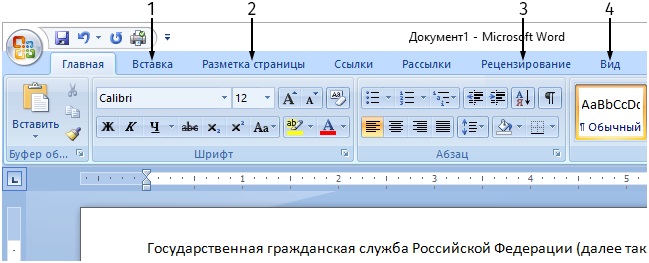 34.На какую вкладку перейти, чтобы проставить нумерацию страниц в документе?На какую вкладку перейти, чтобы проставить нумерацию страниц в документе?А1Б2В3Г435.Какую кнопку необходимо нажать для отображения служебных непечатаемых символов (абзац, табуляция, пробел и т.д.)?Какую кнопку необходимо нажать для отображения служебных непечатаемых символов (абзац, табуляция, пробел и т.д.)?А1Б2В3Г4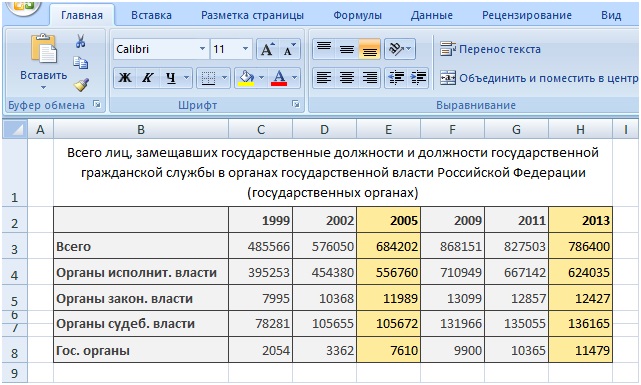 36.Как выделить на листе диапазон ячеек, отмеченный желтым цветом?Как выделить на листе диапазон ячеек, отмеченный желтым цветом?АВыделить диапазон ячеек E2:E8, затем удерживая клавишу ALT, выделить диапазон H2:H8БВыделить диапазон ячеек E2:E8, затем, удерживая клавишу CTRL, выделить диапазон H2:H8ВВыделить диапазон ячеек E2:E8, затем удерживая клавишу SHIFT, выделить диапазон H2:H8ГИспользовать условное форматирование37.Какую кнопку нужно нажать, чтобы выделенный текст Фрагмента 1 преобразовать в маркированный список, как во Фрагменте 2?Какую кнопку нужно нажать, чтобы выделенный текст Фрагмента 1 преобразовать в маркированный список, как во Фрагменте 2?А1Б2В3Г438.Что будет, если нажать на указанную кнопку в обозревателе Internet Explorer?Что будет, если нажать на указанную кнопку в обозревателе Internet Explorer?АВключится безопасный режим просмотраБОткроется новая вкладкаВПросматриваемая страница добавится в «Избранное»ГНа странице включатся эффекты анимации39.Вы получили электронное письмо, где в копии стоят несколько адресатов. Что произойдет, если нажать кнопку «Ответить всем»?Вы получили электронное письмо, где в копии стоят несколько адресатов. Что произойдет, если нажать кнопку «Ответить всем»?АБудет создано письмо, где в поле «Кому» будет указан адрес, с которого Вам пришло исходное письмоББудет создано письмо, где в поле «Кому» и «Копия» будут соответственно указаны все адресаты, перечисленные в исходном письмеВБудет создано письмо с пустым полем «Кому»ГБудет создано письмо, где в поле «Копия» будут указаны адресаты, перечисленные в исходном письме40.Для чего используется кнопка «К исполнению»?Для чего используется кнопка «К исполнению»?АЧтобы установить напоминание в календареБЧтобы подготовить ответ от имени руководителяВЧтобы письмо всегда было помечено как непрочитанноеГЧтобы переслать письмо подчиненномуФ И ОПолМЖДата рожденияДата заполненияКонституция Российской Федерации и основы конституционного устройства Российской ФедерацииКонституция Российской Федерации и основы конституционного устройства Российской ФедерацииКонституция Российской Федерации и основы конституционного устройства Российской ФедерацииКонституция Российской Федерации и основы конституционного устройства Российской ФедерацииКонституция Российской Федерации и основы конституционного устройства Российской ФедерацииОсновы законодательства о муниципальной службе Российской ФедерацииОсновы законодательства о муниципальной службе Российской ФедерацииОсновы законодательства о муниципальной службе Российской ФедерацииОсновы законодательства о муниципальной службе Российской ФедерацииОсновы законодательства о муниципальной службе Российской ФедерацииОсновы законодательства о противодействии коррупцииОсновы законодательства о противодействии коррупцииОсновы законодательства о противодействии коррупцииОсновы законодательства о противодействии коррупцииОсновы законодательства о противодействии коррупцииРусский язык –государственный язык Российской ФедерацииРусский язык –государственный язык Российской ФедерацииРусский язык –государственный язык Российской ФедерацииРусский язык –государственный язык Российской ФедерацииРусский язык –государственный язык Российской ФедерацииОсновы информационных технологийОсновы информационных технологийОсновы информационных технологийОсновы информационных технологийОсновы информационных технологийАБВГАБВГАБВГАБВГАБВГ19172533210182634311192735412202836513212937614223038715233139816243240Количествоправильных ответовИТОГО _____________________________                    Приложение №3 к Методике проведения оценки профессионального уровня претендентов для замещения должностей муниципальной службы в Администрации Ремонтненского сельского поселенияПрофессиональное качество Составляющие   ВопросыСистемное мышлениеШирота1. Приведите пример ситуации, которая потребовала от Вас серьезного анализа и системного подхода.•Какие факторы ситуации Вы учитывали? •Какие альтернативы решений Вы рассматривали?• Были ли факторы, которые Вы не учли? •Чем разрешилась ситуация?•Какое решение Вы приняли?Системное мышлениеШирота2. Расскажите на конкретном примере, как Вы осуществляли поиск необходимой Вам информации. •Какими источниками Вы пользовались? •Почему именно этими?• Как эта информация повлияла на решение задачи?3.Приведите пример ситуации, когда Вам удалось всесторонне просчитать последствия принятого решения (как позитивные, так и негативные).•Как Вы определяли, интересы каких сторон нужно учитывать при принятии данного решения? •Что Вы делали, чтобы сбалансировано учесть интересы всех сторон?•Что Вы сделали, чтобы минимизировать негативные последствия? •Что Вы сделали, чтоб максимально использовать позитивные факторы? • Были ли последствия, которые Вы не учли? К чему это привело? • Какие выводы Вы сделали на будущее?4.Приведите пример ситуации, когда решение задачи требовало учета действия ряда других факторов (реакции других лиц, действия других органов власти, действие внешних факторов и т.п.)•Как Вы определили, какие факторы нужно учитывать?•Что Вы сделали, чтобы достичь результата с учетом действия всех факторов?5.Приведите пример ситуации, когда Ваше решение затронуло других лиц или другие подразделения, другие органы власти.•Какова была реакция других лиц или подразделений?• Как Вы скорректировали свои действия?Дальновидность1. Приведите пример ситуации, когда Вам удалось учесть действие факторов в отдаленной перспективе, просчитать развитие событий.• Каким образом Вы это делали?•Что Вы предприняли, чтобы справиться с фактором неопределенности?•Как Вы учитывали различные сценарии развития событий?Дальновидность2.Расскажите о ситуации, когда Ваши действия помогли реализовать потенциальные возможности или предотвратить угрозы, неочевидные для остальных.• Как Вы определили, какие возможности или угрозы могут возникнуть в будущем?• Как Вы оценивали масштаб этих возможностей или угроз?•Что Вы предприняли, чтобы максимально использовать возможности или избежать потенциальных угроз?Ответственностьза результатРезультативность 1.Приведите пример, когда Вы добились результата благодаря своей настойчивости и упорству.•Что мешало Вам сразу добиться результата?•Какие действия Вы предприняли?• Какой был результат?Ответственностьза результатРезультативность 2.Опишите ситуацию, когда в ходе достижения цели Вы столкнулись с непредвиденными серьезными препятствиями.•В чем были сложности?•Что Вы предприняли?•Как Вы изменили свой подход к решению, исходя из ситуации?Ответственностьза результатРезультативность 3.Приведите пример, когда Вам удалось достичь результата, зависящего не только от Вас лично, но и от других людей (коллег, руководителей, подчиненных, сотрудников других подразделений, других организаций).•Что Вы предприняли, чтобы обеспечить достижение результата?•Как Вы обеспечили необходимый вклад со стороны других людей? •Какие возникали сложности, связанные с действиями других людей?•Что Вы делали, чтобы преодолеть эти сложности? •Каков был результат?Ответственностьза результатРезультативность 4.Была ли у Вас ситуация, когда намеченного результата достичь не удалось? •Что это была за ситуация? •Что Вы предприняли, чтобы достичь результата? •Что послужило причиной неудачи? •Были ли подобные ситуации после этой? Как Вы в них действовали?Ответственностьза результатИнициативность  1.Приведите пример, когда Вы проявили инициативу в работе.•Что это была за инициатива? •Почему это произошло? •К какому результату она привела?Ответственностьза результатИнициативность  2.Приведите пример, когда Вы взяли на себя дополнительные обязательства, чтобы выполнить работу.•Почему это произошло?•Что конкретно Вы делали?•К чему это привело?Ответственностьза результатИнициативность  3.Приведите пример когда Вы предложили коллегам/руководству изменить имеющиеся методы работы, подход к решению задач и т.п.•Что именно Вы предложили? Почему?•Как отреагировали коллеги/руководство? •Каков был результат?Ответственностьза результатИнициативность  4.Приведите пример, когда Вы взяли на себя ответственность за принятие решения, результат которого был неочевиден. •Что это была за ситуация? •Что конкретно Вы сделали, принимая на себя ответственность? •В чем заключалась Ваша ответственность? •Каков был результат?Ответственностьза результатИнициативность  5.Приведите пример ситуации, когда Ваша инициатива привела к негативному результату. •Расскажите, что произошло.•Что Вы сделали не так?•Какие выводы Вы сделали на будущее?Эффективная коммуникация Построение отношений1. Расскажите о ситуации, когда Вам пришлось устанавливать контакты с незнакомыми людьми за пределами своей организации (или за пределами обычного круга общения). •В какой ситуации это происходило? •Какова была цель?•Как Вы действовали? •Каков был результат?Эффективная коммуникация Построение отношений2.Приведите пример, когда Вы продолжали поддерживать отношения с коллегой, с которым уже не работаете.•Для чего Вы это делали?•Как Вы это делали? •К каким результатам это привело?Эффективная коммуникация Построение отношений3.Приведите пример того, как Вы установили хорошие отношения с человеком, с которым это раньше не получалось. •Для чего Вы это делали? •Как Вы это делали? •К каким результатам это привело?Эффективная коммуникация Построение отношений4.Приведите пример, когда Вам пришлось общаться с недовольным, раздраженным посетителем.•Что это была за ситуация?•Как Вы построили беседу?•Каков был результат?Эффективная коммуникация Построение отношений5.Приведите пример, когда Вы были участником конфликтной ситуации.•В чем заключалась ситуация?•Как Вы действовали? •Чем все закончилось?Эффективная коммуникация Продвижение идей1. Расскажите о ситуации, когда Вам нужно было убедить в чем-то другого человека. •Что именно Вы сделали, чтобы склонить его к своей точке зрения?•Что Вы отвечали на его возражения?•Какого результата добились?Эффективная коммуникация Продвижение идей2.Приведите пример, когда Вам нужно было продвинуть свою идею руководителю, коллегам из других подразделений или других организаций. •Какие аргументы в пользу своей идеи Вы избрали? • Каким образом Вы доносили информацию?•Как Вы определили, кому, что и как нужно говорить? •Какие были сложности? •Как Вы с ними справились? •Какой был результат?Эффективная коммуникация Продвижение идей3.Приведите пример, когда Вы привлекли кого-либо в союзники для продвижения своей идеи. •Кого Вы привлекли?•Как Вы это сделали?•Какую поддержку оказали Вам эти люди?Эффективная коммуникация Продвижение идей4.Приведите пример ситуации, когда Вам нужно было повлиять на человека, который был изначально настроен безразлично или даже против Вашей идеи. •Что Вы делали? •Как Вы действовали, если избранный Вами способ убеждения оказывался неэффективен? •Каков был конечный результат? • Какие выводы Вы для себя сделали?Профессионализм Саморазвитие1.Какие шаги по развитию своих профессиональных навыков Вы предприняли за последний год?• Как Вы использовали это в своей работе?Профессионализм Саморазвитие2.Приведите пример, когда у Вас что-то не получалось из-за отсутствия необходимых знаний, навыков. •Что Вы предприняли?• Были ли у Вас позже похожие ситуации? •Расскажите, как Вы поступили.Профессионализм Саморазвитие3.Есть ли в организации или в профессиональном сообществе кто-то,  кто служит для Вас примером? •Расскажите, что Вы сделали, чтобы перенять его/ее опыт, научиться чему-то у этого человека? •Чему Вы научились? •Приведите пример, как Вы это использовали в работе.Профессионализм Стремление к качеству1.Приведите пример, когда перед Вами стояла ответственная задача, в которой основным приоритетом было качество.•Как Вы ее выполняли? •Какие стандарты качества Вы для себя установили? •С какими сложностями Вы столкнулись? •Каков был результат работы? •Как Вы обеспечили необходимый уровень качества результата?Профессионализм Стремление к качеству2.Приведите пример, когда Вы разъясняли другим (коллегам, подчиненным) стандарты качества работы.•Как Вы это делали? • Как они восприняли эту информацию?• Что Вы сделали, чтобы обеспечить соблюдение ими установленных стандартов качества?Профессионализм Стремление к качеству3.Приведите пример ситуации, когда возникла необходимость пожертвовать качеством выполнения работы из-за  сжатых сроков или других обстоятельств.•К каким последствиям это привело? • Что Вы делали, чтобы обеспечить требуемый уровень качества? • Какие выводы Вы сделали из этой ситуации? • Как Вы использовали этот опыт в дальнейшем?Эффективная организация Организация работы1.Расскажите, как Вы планировали свое рабочее время на примере вчерашнего дня (прошедшей недели, месяца).• Что Вы делали, чтобы не забыть важные дела?• Как Вы фиксировали свои планы? • Как Вы увязывали свои планы с планами других людей?Эффективная организация Организация работы2.Расскажите о последнем проекте, который Вы завершили. Что Вы предприняли на этапе подготовки проекта? •Каковы были основные этапы Вашей работы по подготовке проекта?• Как Вы определяли, что необходимо сделать в первую очередь, а что потом?Эффективная организация Организация работы3.Приведите пример ситуации, когда изначально составленные планы своей работы (работы своих подчиненных) пришлось корректировать из-за непредвиденных ситуаций. •Что Вы делали, чтобы скорректировать планы с учетом новых обстоятельств? •Как Вы расставляли приоритеты – на что реагировать в первую очередь, а на что потом? •Расскажите, каков был конечный результат.Организация работы3.Приведите пример ситуации, когда изначально составленные планы своей работы (работы своих подчиненных) пришлось корректировать из-за непредвиденных ситуаций. •Что Вы делали, чтобы скорректировать планы с учетом новых обстоятельств? •Как Вы расставляли приоритеты – на что реагировать в первую очередь, а на что потом? •Расскажите, каков был конечный результат.Лидерство1.Приведите пример ситуации, когда Вы мотивировали своих подчиненных на выполнение сложной задачи.•Что Вы сделали? •Как реагировали окружающие? •Какого результата Вы добились? •С каким настроением руководимый Вами коллектив выполнял задачу?Лидерство2. Расскажите о том, какие возможности развития и обучения использовали Ваши подчиненные за последний год? •В чем заключался Ваш личный вклад в развитие подчиненных? • Каким образом Вы помогали подчиненным в их развитии и обучении?• Каким образом Вы обучаете своих подчиненных?Лидерство3. Расскажите о ситуации, когда Вашему подразделению удалось выполнить задачу, казавшуюся крайне трудной, возможно, невыполнимой.•Как Вы преодолевали возникающие сложности? • Что Вы делали, чтобы мотивировать людей на эффективную работу в столь сложной ситуации?